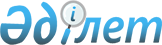 О внесении изменения в решение Атбасарского районного маслихата от 25 декабря 2013 года № 5С 21/7 "Об утверждении поправочных коэффициентов к базовым ставкам платы за земельные участки города Атбасар и сельских населенных пунктов Атбасарского района"Решение Атбасарского районного маслихата Акмолинской области от 23 декабря 2016 года № 6С 7/9. Зарегистрировано Департаментом юстиции Акмолинской области 13 января 2017 года № 5692      Примечание РЦПИ.

      В тексте документа сохранена пунктуация и орфография оригинала.

      В соответствии со статьей 6 Закона Республики Казахстан от 23 января 2001 года "О местном государственном управлении и самоуправлении в Республике Казахстан", постановлением акимата Акмолинской области от 19 сентября 2016 года № А-11/451 и решением Акмолинского областного маслихата от 19 сентября 2015 года № 6С-5-4 "Об изменениях в административно-территориальном устройстве Атбасарского района Акмолинской области" (зарегистрировано в Реестре государственной регистрации нормативных правовых актов № 5578), Абасарский районный маслихат РЕШИЛ:

      1. Внести в решение Атбасарского районного маслихата "Об утверждении поправочных коэффициентов к базовым ставкам платы за земельные участки города Атбасар и сельских населенных пунктов Атбасарского района" от 25 декабря 2013 года № 5С 21/7 (зарегистрировано в Реестре государственной регистрации нормативных правовых актов № 3993, опубликовано 7 февраля 2014 года в газетах "Атбасар", "Простор") следующее изменение:

      приложение 2 к указанному решению, изложить в новой редакции согласно приложению к настоящему решению.

      2. Настоящее решение вступает в силу со дня государственной регистрации в Департаменте юстиции Акмолинской области и вводится в действие со дня официального опубликования.



      "СОГЛАСОВАНО"



      23 декабря 2016 года

 Поправочные коэффициенты к базовым ставкам платы за земельные участки сельских населенных пунктов Атбасарского района
					© 2012. РГП на ПХВ «Институт законодательства и правовой информации Республики Казахстан» Министерства юстиции Республики Казахстан
				
      Председатель сессии
районного маслихата

Аксеитова С.К.

      Секретарь Атбасарского
районного маслихата

Борумбаев Б.А.

      Аким Атбасарского района

А.Н.Никишов
Приложение
к решению Атбасарского
районного маслихата
от 23 декабря 2016 года
№ 6С 7/9Приложение 2
к решению Атбасарского
районного маслихата
от 25 декабря 2013 года
№ 5С 1/7 № зоны

Поправочный коэффициент к базовым ставкам платы

Название сельских населенных пунктов, входящих в зону (по сельским округам)

Название сельских населенных пунктов, входящих в зону (по сельским округам)

1

2

3

3

I

2,0

01-003-009-010

село Мариновка (Мариновский сельский округ)

I

2,0

01-003-008

село Новоалександровка (Новоалександровский сельский округ)

I

1,9

01-003-002

село Новосельское

I

1,9

01-003-012

село Сергеевка (Сергеевский сельский округ)

I

1,9

01-003-015

село Тельмана (Тельманский сельский округ)

I

1,8

01-003-021

село Тимашевка (Ярославский сельский округ)

1,92

среднее значение по зоне

среднее значение по зоне

II

1,7

01-003-039

село Покровка (Покровский сельский округ)

II

1,7

01-003-019

село Акана Курманова (сельский округ Акана Курманова)

II

1,7

01-003-042

село Борисовка 

II

1,6

01-003-006

село Садовое (Покровский сельский округ)

II

1,6

01-003-004

село Полтавка (Полтавский сельский округ)

II

1,5

01-003-047

село Поповка (Тельманский сельский округ)

II

1,5

01-003-001

село Шуйское (Макеевский сельский округ)

II

1,4

01-003-043

станция Адыр (Мариновский сельский округ)

II

1,4

01-003-054

село Магдалиновка (Ярославский сельский округ)

1,57

среднее значение по зоне

среднее значение по зоне

III

1,3

01-003-013

село Ащиколь (Сергеевский сельский округ)

III

1,3

01-003-053

село Хрящевка (Ярославский сельский округ)

III

1,2

01-003-045

село Самарка (Сергеевский сельский округ)

III

1,1

01-003-038

село Титовка (Полтавский сельский округ)

III

1,1

01-003-056

село Калиновка (Ярославский сельский округ)

III

1,1

01-003-034

село Макеевка (Макеевский сельский округ)

III

1,1

01-003-035

село Третьяковка (Макеевский сельский округ)

III

1,1

01-003-055

село Родионовка (Ярославский сельский округ)

III

1,0

01-003-062

село Сочинское 

1,14

среднее значение по зоне

среднее значение по зоне

IV

0,9

01-003-052

село Караколь (сельский округ Акана Курманова)

IV

0,9

01-003-059

село Новомариновка (Шункыркольский сельский округ)

IV

0,9

01-003-044

село Бейса Хазирета (Мариновский сельский округ)

IV

0,8

01-003-051

село Косбармак (сельский округ Акана Курманова)

IV

0,8

01-003-025

село Сепе

IV

0,7

01-003-027

село Есенгельды 

0,83

среднее значение по зоне

среднее значение по зоне

Иные поселения

Иные поселения

Иные поселения

0,5

01-003-048

село Поповка (Садубек) (Тельманский сельский округ)

0,5

01-003-016

село Поповка (Каражар) (Тельманский сельский округ)

0,5

01-003-036

село Новосельское (Пролетарка) 

0,5

01-003-064

село Сергеевка (разъезд № 86) (Сергеевский сельский округ)

0,5

01-003-027

село Новосельское (Людмиловка) 

0,5

01-003-041

село Садовое (Пригородное) (Покровский сельский округ)

0,5

01-003-040

село Садовое (Смирновка) (Покровский сельский округ)

0,5

01-003-057

село Радионовка (Ждановка) (Ярославский сельский округ)

0,5

01-003-050

село Поповка (Каражар (Большой Мойнак) (Тельманский сельский округ)

Земли исключенных населенных пунктов

Земли исключенных населенных пунктов

Земли исключенных населенных пунктов

0,5

01-003-018

село Акана Курманова (Николаевка) (сельский округ Акана Курманова)

0,5

01-003-061

село Сепе (Теренсай) 

0,5

01-003-049

село Тельмана (разъезд № 87) (Тельманский сельский округ)

0,5

01-003-023

село Шункырколь (Шункыркольский сельский округ)

0,5

01-003-058

село Шункырколь (Кайракты) (Шункыркольский сельский округ)

